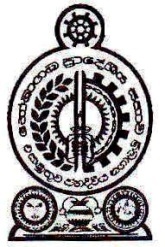 හෝමාගම ප්‍රාදේශීය සභාව2022.09.29 දින පෙ.ව.10.00ට රැස්වූ නිවාස හා ප්‍රජා සංවර්ධන කාරක සභා වාර්තාවසැ.යු. :- මෙහි පහත සඳහන් නිර්දේශයන් පිළිබඳ සංශෝධන හා අනුමැතීන් 2022.10.18 වන දින      මහ සභා වාර්තාවේ හි සඳහන් වන බව කාරුණිකව සලකන්නපැමිණීම :-සභාපති :-            01. ගරු ප්‍රා.ස.මන්ත්‍රී	    - ජී.චමින්ද අරුණ ශන්ත මහතාසාමාජිකයින්        02. ගරු ප්‍රා.ස.මන්‍ත්‍රී	    - පෙරුම්බුලි අච්චිගේ සුමතිපාල මහතා                            03. ගරු ප්‍රා.ස.මන්ත්‍රී	    - ජිනදාස අබේවර්ධන නාගසිංහ මහතා    04. ගරු ප්‍රා.ස.මන්ත්‍රීනී  - ඩැස්රි ජෑන්ස් මහත්මිය     05. ගරු ප්‍රා.ස.මන්ත්‍රීනී  - ඊ.පී.ප්‍රියන්ති මහත්මියනොපැමිණිම :-	   06. ගරු ප්‍රා.ස.මන්ත්‍රී      - ඩබ්.එම්.අජිත් ප්‍රේමකුමාර මහතා                           07. ගරු ප්‍රා.ස.මන්ත්‍රී      - මාතරගේ වසන්ත ඉන්දික මහතා   08. ගරු ප්‍රා.ස.මන්ත්‍රී	   - ඩබ්.වී.කිත්සිරි දේවප්‍රිය ද සොයිසා මහතා		   09. ගරු ප්‍රා.ස.මන්ත්‍රිනී  - ඩබ්.එම්.එස්.ඩී.ඩී.මැණිකේ විජේමාන්න මහත්මිය     10. ගරු ප්‍රා.ස.මන්ත්‍රී	    - බී.ඩී.ඉනෝකා තනුජා මහත්මිය                       	   11. ගරු ප්‍රා.ස.මන්ත්‍රී	   - 	මුදුන්කොටුවගේ දොන් ශාන්ත මහතා		   12. ගරු ප්‍රා.ස.මන්ත්‍රී	   - අනුර පුෂ්ප කුමාරසිරි මහතා                           13. ගරු ප්‍රා.ස.මන්ත්‍රී	   - ලිෂාන්ත තිලංක කුමාර රණසිංහ මහතානිලධාරීන්  :-   01. ලේකම්			   	- කේ.බී.ටී.කේ ගුණතිලක මහත්මිය                       02. ප්‍රජා සංවර්ධන නිලධාරි		- ලලිත් නානායක්කාර මහතා                       03. පුස්තකාලයාධිපති (හෝමාගම)	- විජිත් ජයසිංහ මහතා                       04. පුස්තකාලයාධිපති (වෑතර)		- උපේක්ෂා අමරකෝන් මහත්මිය                       05. පුස්තකාලයාධිපති (සුගතන්)		- කේ.එම්.සුමිත්‍රා තල්කොටුව මහත්මිය                       06. පුස්තකාලයාධිපති (පිලිප්)		- මානෙල් කුමාරි මහත්මිය                       07. කළ සේවා නිලධාරී (සභා)		- පී.ජී ප්‍රියංගනී මහත්මිය                        08. පෙරපාසල් ගුරු  			- ඩබ්.ඩී.සන්ධ්‍යා කුමාරි මහත්මිය                       09.පෙරපාසල් සහායක			- ඩබ්.එම්.පී.සී.කේ.වික්‍රමසිංහ මහත්මිය  01.      හෝමාගම මූලික රෝහලේ හදිසි මරණ පරීක්ෂක කාර්යාලය වෙත ප්ලාස්ටික් පුටු 12ක් අවශ්‍ය බව හෝමාගම මූලික රෝහලේ හදිසි මරණ පරීක්ෂක එච්.කේ.චින්තක උදය කුමාර මහතා විසින් යොමු කරන ලද ඉල්ලීමට අනුව ජල්තර නොවෙනස් ප්‍රජා මණ්ඩල ගිණුමෙන් රු.54,000/-ක් නිදහස් කර දෙන ලෙස  ජල්තර නොවෙනස් ප්‍රජා මණ්ඩලයේ සභාපති විසින් කරන ලද ඉල්ලීම විෂය භාර නිලධාරි විසින් අනුමැතිය සඳහා ඉදිරිපත් කර ඇත.ඒ පිළිබඳව සලකා බලන ලද කාරක සභාව විසින් හෝමාගම මූලික රෝහලේ හදිසි මරණ පරීක්ෂක කාර්යාලය වෙත ප්ලාස්ටික් පුටු 12ක් ලබාදීම සඳහා ජල්තර නොවෙනස් ප්‍රජා මණ්ඩල ගිණුමෙන් රු.54,000/-ක් නිදහස් කිරීමට සුදුසු බවට නිර්දේශ කරන ලදී.02.      499/ඒ, නියඳගල ග්‍රාම සේවා වසමේ අධ්‍යාපනය ලබන දූ දරුවන් සඳහා අභ්‍යාස පොත් ලබා දීම සඳහා නැණස ප්‍රජා මණ්ඩලයේ ගිණුමෙන් රු.157,740/-ක මුදලක් නිදහස් කර දෙන ලෙස කරන ලද ඉල්ලීම විෂය භාර නිලධාරි විසින් අනුමැතිය සඳහා ඉදිරිපත් කර ඇත.  ඒ පිළිබඳව සලකා බලන ලද කාරක සභාව විසින් 499/ඒ, නියඳගල ග්‍රාම සේවා වසමේ අධ්‍යාපනය ලබන දූ දරුවන් සඳහා අභ්‍යාස පොත් ලබා දීමට නැණස ප්‍රජා මණ්ඩලයේ ගිණුමෙන් රු.157,740/-ක මුදලක් නිදහස් කිරීමට සුදුසු බවට නිර්දේශ කරන ලදී.03.   	දාම්පේ පායල්කන්ද රැඳවුම් බැම්ම ඉදිකිරීම ඉතිරි කොටස සංවර්ධනය කිරීම සඳහා හොරකඳවල එකමුතු ප්‍රජා මණ්ඩල ගිණුමෙන් රු.400,000/-ක් නිදහස් කිරීම සඳහා හොරකඳවල එකමුතු ප්‍රජා මණ්ඩලය විසින් කර ඇති ඉල්ලීම විෂය භාර නිලධාරි විසින් අනුමැතිය සඳහා ඉදිරිපත් කර ඇත.            ඒ පිළිබඳව සලකා බලන ලද කාරක සභාව විසින් දාම්පේ පායල්කන්ද රැඳවුම් බැම්ම ඉදිකිරීම ඉතිරි කොටස සංවර්ධනය කිරීම සඳහා හොරකඳවල එකමුතු ප්‍රජා මණ්ඩල ගිණුමෙන් රු.400,000/-ක මුදලක් නිදහස් කිරීමට සුදුසු බවට නිර්දේශ කරන ලදී.04.	කවිෂ්ක ගයාන් යන දරුවාගේ ඇට මිදුලු බද්ධ කිරීමේ සැත්කමක් සඳහා රු.150,000/-ක මුදලක් හා ඩබ්.ජේ.ඩී.‍බොතේජු මිය‍ගේ සැමියා හෘදයාබාධයකින් පෙළෙන බැවින් එම සැත්කම කිරීම සඳහා රු.50,000/-ක මුදලක් වශයෙන්රු.200,000/-ක මුදලක් නිදහස් කිරීම සඳහා  හබරකඩ අංක 13 ගැමුණු ප්‍රජා මණ්ඩලය විසින් කර ඇති ඉල්ලීම විෂය භාර නිලධාරි විසින් අනුමැතිය සඳහා ඉදිරිපත් කර ඇත.            ඒ පිළිබඳව සලකා බලන ලද කාරක සභාව විසින් කවිෂ්ක ගයාන් යන දරුවාගේ ඇට මිදුලු බද්ධ කිරීමේ සැත්කමක් සඳහා රු.150,000/-ක මුදලක් හා ඩබ්.ජේ.ඩී.‍බොතේජු මිය‍ගේ සැමියා හෘදයාබාධයකින් පෙළෙන බැවින් එම සැත්කම සඳහා රු.50,000/-ක මුදලක් ලෙස රු.200,000/-ක මුදලක් හබරකඩ අංක 13 ගැමුණු ප්‍රජා මණ්ඩල ගිණුමෙන් නිදහස් කිරීමට සුදුසු බවට නිර්දේශ කරන ලදී.05.   හබරකඩ ආදාහනාගර භූමිය තුළ ස්ථාපිත කරනු ලැබූ නව අවමංගල්‍ය උත්සව ශාලාව 2022.09.13 දින ජනතා අයිතියට පත්කිරීමේ උත්සවය සඳහා ආහාරපාන හා ශබ්ද විකාශන යන්ත්‍ර සඳහා යන වියදම හා 2022.09.14 දින හබරකඩ වත්ත ප්‍රදේශයේදී ප්‍රදේශවල සැරිසරන සුනඛයින් හා නිවස්වල සිටින සුනඛයින්හට ජලභීතිකා එන්නත හා බෝවීම වැළැක්වීමේ එන්නත් කිරීමේ සායනයට පැමිණෙන පිරිසට උදේ,දවල් ආහාර හා තේ සඳහා යන මුළු වියදම ලෙස රු.85,000/-ක මුදලක් ගැමුණු ප්‍රජා මණ්ඩල ගිණුමෙන් නිදහස් කර දෙන මෙන් කරන ලද ඉල්ලීම විෂය භාර නිලධාරි විසින් අනුමැතිය සඳහා ඉදිරිපත් කර ඇත.             ඒ පිළිබඳව සලකා බලන ලද කාරක සභාව විසින් හබරකඩ ආදාහනාගර භූමිය තුළ ස්ථාපිත කරනු ලැබූ නව අවමංගල්‍ය උත්සව ශාලාව 2022.09.13 දින ජනතා අයිතියට පත්කිරීමේ උත්සවයට ආහාරපාන සඳහා හා ශබ්ද විකාශන යන්ත්‍රවලට යන වියදම හා 2022.09.14 දින හබරකඩ වත්ත ප්‍රදේශයේ දී ප්‍රදේශවල සැරිසරන සුනඛයින් හා නිවස්වල සිටින සුනඛයින්හට ජලභීතිකා එන්නත හා බෝවීම වැළැක්වීමේ එන්නත් කිරීමේ සායනට සහභාගි වූ පිරිසට උදේ, දවල් ආහාර හා තේ සඳහා යන මුළු වියදම ලෙස රු.85,000/-ක මුදලක් ගැමුණු ප්‍රජා මණ්ඩල ගිණුමෙන් නිදහස් කිරීමට සුදුසු බවට නිර්දේශ කරන ලදී.06.      ඒ.එච්.ගමගේ මහතාගේ පහත සඳහන් ග්‍රන්ථ හෝමාගම ප්‍රාදේශීය සභාවේ ප්‍රධාන කාර්යාලයට සහ පුස්තකාල සඳහා මිලදී ගැනීමට අනුමැතිය සඳහා විෂය භාර නිලධාරි විසින් ඉදිරිපත් කර ඇත.            ඒ පිළිබඳ සලකා බලන ලද කාරක සභාව විසින් හෝමාගම ප්‍රාදේශීය සභාවේ ප්‍රධාන කාර්යාලයට සහ පුස්තකාල සඳහා ඉහත සඳහන් එක් ග්‍රන්ථයකින් පිටපත් 15 බැගින් මිල දී ගැනීමට සුදුසු බවට නිර්දේශ කරන ලදී. 07.    	මීගොඩ 447/ඒ දකුණ ප්‍රජා මණ්ඩලය, අධ්‍යපන චාරිකාවක් යෑම සඳහා මහා සභාවාරයේදී යෝජනා කර ස්ථිර කිරීමෙන් අනතුරුව හම්බන්තොට දිස්ත්‍රික්කයේ පිහිටි කෘෂිකාර්මික ආදර්ශ ගොවි මධ්‍යස්ථානය නැරඹීට යාම සඳහා සාකච්ඡා කර ඇති බැවින් එම චාරිකාව සඳහා ප්‍රජා මණ්ඩල ගිණුමෙන් මුදල් ලබා ගැනීමට අවශ්‍ය බවත්, ඒ සඳහා අනුමැතිය ලබා දෙන ලෙස කරන ලද ඉල්ලීම විෂය භාර නිලධාරි විසින් අනුමැතිය සඳහා ඉදිරිපත් කර ඇත.            ඒ පිළිබඳ සලකා බලන ලද කාරක සභාව විසින් මීගොඩ 447/ඒ දකුණ ප්‍රජා මණ්ඩලය, මහා සභාවාරයේදී අධ්‍යපන චාරිකාවක් යාමට වැය ඇස්තමේන්තුවකට යටත්ව ප්‍රජා මණ්ඩල ගිණුමෙන් රු.50,000.00ක මුදලක්  නිදහස් කිරීමට සුදුසු බවට නිර්දේශ කරන ලදී.08.        මූණමලේ, යකහළුව, 603 සී ග්‍රාම නිලධාරි වසමේ  ළදරු පාසල්වල දරු දැරියන් සඳහා පොත් හා අනෙකුත් උපකරණ ලබා දීම සඳහා ගැමි සවිය ප්‍රජා මණ්ඩල ගිණුමෙන් රු.150,000.00ක මුදලක් නිදහස්  කිරීම සඳහා කිරිවත්තුඩුව, යකහළුව, ගැමි සවිය ප්‍රජා මණ්ඩලය විසින් කරන ලද ඉල්ලීම විෂය භාර නිලධාරි විසින් අනුමැතිය සඳහා ඉදිරිපත් කර ඇත.             ඒ පිළිබඳව සලකා බලන ලද කාරක සභාව විසින් මූණමලේ, යකහළුව, 603 සී ග්‍රාම නිලධාරි වසමේ  ළදරු පාසල්වල දරු දැරියන් සඳහා පොත් හා අනෙකුත් උපකරණ ලබා දීමට කිරිවත්තුඩුව, යකහළුව, ගැමි සවිය ප්‍රජා මණ්ඩල ගිණුමෙන් රු.150,000.0ක මුදලක් නිදහස් කිරීමට සුදුසු බවට නිර්දේශ කරන ලදී.09.    	2022 වාර්ෂික ක්‍රියාකාරි සැලැස්මේ සඳහන් සාහිත්‍ය  මාසය සඳහා  යෝජිත සාහිත්‍ය රසාස්වාදය වැඩසටහන “පොත් කියවමු - අපේ වටිනාකම වැඩි කරගමු” යන මැයෙන් වෑතර මහා විද්‍යාලයේ 6,7 ශ්‍රේණිවල සිසුන් 250කට දේශනයක් පවත්වා, සමාජිකත්වය ලබා දීමේ වැඩසටහනක් ක්‍රියාත්මක කිරීමට සැලසුම් කොට ඇති බවත්, එම වැඩසටහන 2022.10.04 දින පෙ.ව.8.00 සිට පෙ.ව. 10.30දක්වා වෑතර මහා විද්‍යාල ශාලා‍‍වේදී පැවැත්වීමට අනුමැතිය ලබා දෙන ලෙස වෑතර පුස්තකාලයේ පුස්තකාලයාධිපති විසින් ඉල්ලීමක් ඉදිරිපත් කර ඇත. ඒ පිළිබඳව සලකා බලන ලද කාරක සභාව විසින් 2022 වාර්ෂික ක්‍රියාකාරි සැලැස්මේ සඳහන් සාහිත්‍ය  මාසය සඳහා  යෝජිත සාහිත්‍ය රසාස්වාදය වැඩසටහන “පොත් කියවමු - අපේ වටිනාකම වැඩි කරගමු” යන මැයෙන් වෑතර මහා විද්‍යාලයේ 6,7 ශ්‍රේණිවල සිසුන් 250කට දේශනයක් පවත්වා, සමාජිකත්වය ලබා දීමේ වැඩසටහනක් 2022.10.04 දින පෙ.ව.8.00 සිට පෙ.ව. 10.30 දක්වා වෑතර මහා විද්‍යාල ශාලා‍‍වේදී පැවැත්වීමට සුදුසු බවට නිර්දේශ කරන ලදී.තවද, හෝමාම ප්‍රාදේශීය සභා පුස්තකාල 05 සඳහා සාහිත්‍ය මාසය තුල පමණක්  පුස්තකාල සාමාජික අයදුම්පත මුදල් ගෙවා ලබා  ගැනීමටත්, ගාස්තු අය කිරීම නොකර සාමාජිකත්වය නොමිලයේ ලබා දීමටත් සුදුසු බවටත් වැඩිදුරටත් නිර්දේශ කරන ලදී.10.       ලෙනගල රජමහා විහාරයේ කඨින මහා පිංකමෙහි අවසන් දින 07හි එක් දිනයක පිංකම සඳහා වියදම්වන මුදලින් කොටසක් සඳහා දායකත්වය ලබාදීමට ලෙනගලවත්ත ප්‍රජා මණ්ඩලයේ කාරක සභාව තීරණය කර ඇති අතර, ඒ වෙනුවෙන් රු.50,000.00ක මුදලක් නිදහස් කර දෙන ලෙස දැඩිගමුව, ලෙනගලවත්ත ජන ශක්ති ප්‍රජා මණ්ඩලයේ සභාපති හා භාණ්ඩාගාරික විසින් කර ඇති ඉල්ලීම, විෂය භාර නිලධාරි විසින් අනුමැතිය සඳහා ඉදිරිපත් කර ඇත.            ඒ පිළිබඳව සලකා බලන ලද කාරක සභාව විසින් ලෙනගල රජමහා විහාරයේ කඨින මහා පිංකමෙහි අවසන් දින 07හි එක් දිනයක පිංකම සඳහා වියදම්වන මුදලින් කොටසක් සඳහා දායකත්වය ලබාදීමට දැඩිගමුව, ලෙනගලවත්ත ජන ශක්ති ප්‍රජා මණ්ඩල ගිණුමෙන් රු.50,000.00ක මුදලක් නිදහස් කිරීමට සුදුසු බවට නිර්දේශ කරන ලදී.11.     	බණ්ඩානායක මහජන පුස්තකාලයේ අන්තර්ජාල මාර්ගගත ඉගෙනුම් පහසුකම් ක්‍රියාත්මක වන බැවින් දැනට ලබා දී තිබෙන 90GB ප්‍රමාණවත් නොවන බවත්, රු.3090.00ක් වන 150 GBක පැකේජයක් ලබා ගැනීමට බණ්ඩාරනායක මහජන පුස්තකාලයේ පුස්තකාලයාධිපති විසින් අනුමැතිය සඳහා ඉදිරිපත් කර ඇත.            ඒ පිළිබඳව සලකා බලන ලද කාරක සභාව විසින් බණ්ඩානායක මහජන පුස්තකාලයේ අන්තර්ජාල මාර්ගගත ඉගෙනුම් පහසුකම් ක්‍රියාත්මක වන බැවින් දැනට ලබා දී තිබෙන 90GB ප්‍රමාණවත් නොවන බැවින්, රු.3090.00ක් වන 150 GBක පැකේජය ලබා ගැනීමට සුදුසු බවට නිර්දේශ කරන ලදී.12.	හෝමාගම ප්‍රදේශීය සභා මන්ත්‍රී ගරු දයන්ත හේවාවිතාරණ මැතිතුමාගේ පූර්ණ අනුග්‍රහයෙන් C.H.R. කලා පදනමේ ප්‍රධාන සංවිධායිකා මාධ්‍යවේදිනී ගීතාංජලී ගුණසේකර මහත්මියගේ සහ බණ්ඩාරනායක මහජන පුස්තකාලයේ සංවිධානයෙන් 2022.10.01 දින ලෝක ළමා දින සැමරුමක් පැවැත්වෙන බවත්, ඒ සඳහා සහභාගි වන දරුවන් 50 දෙනෙකු සඳහා නොමිලයේ පුස්තකාල සමාජිකත්වය ලබා දීමටත්, අනුමැතිය සඳහා බණ්ඩාරනායක මහජන පුස්තකාලයේ පුස්තකාලයාධිපති විසින් ඉදිරිපත් කර ඇත.            ඒ පිළිබඳව සලකා බලන ලද කාරක සභාව විසින් හෝමාගම ප්‍රදේශීය සභා මන්ත්‍රී ගරු දයන්ත හේවාවිතාරණ මැතිතුමාගේ පූර්ණ අනුග්‍රහයෙන් C.H.R. කලා පදනමේ ප්‍රධාන සංවිධායිකා මාධ්‍යවේදිනී ගීතාංජලී ගුණසේකර මහත්මියගේ සහ බණ්ඩාරනායක මහජන පුස්තකාලයේ සංවිධානයෙන් 2022.10.01 දින ලෝක ළමා දින සැමරුමට සහභාගි වන දරුවන් 50 දෙනෙකු සඳහා නොමිලයේ පුස්තකාල සමාජිකත්වය ලබා දීම අනුමත කිරීම සුදුසු බවට නිර්දේශ කරන ලදී.13.     	පළාත් පාලන දෙපාර්තමේන්තුව (බ.ප.) උපදෙස් පරිදි මහජන පුස්තකාලවල 2022 ඔක්තෝබර් ජාතික කියවීමේ මාසයේ වැඩසටහන් ක්‍රියාත්මක කිරීම සඳහා 2004/පුස/02/ආ සංශෝධිත 2022 චක්‍රලේඛයට අනුව ව්‍යපෘති මෙහෙයුම් කමිටුවක් පත්කර ගැනීමට සහ එම ව්‍යාපෘති ක්‍රියාත්මක කිරීමට අනුමැතිය සඳහා බණ්ඩාරනායක මහජන පුස්තකාලයේ පුස්තකාලයාධිපති විසින් ඉදිරිපත් කර ඇත.            ඒ පිළිබඳව සලකා බලන ලද කාරක සභාව විසින් පළාත් පාලන දෙපාර්තමේන්තුව (බ.ප.) උපදෙස් පරිදි මහජන පුස්තකාලවල 2022 ඔක්තෝබර් ජාතික කියවීමේ මාසයේ වැඩසටහන් ක්‍රියාත්මක කිරීම සඳහා 2004/පුස/02/ආ සංශෝධිත 2022 චක්‍රලේඛයට අනුව ව්‍යපෘති මෙහෙයුම් කමිටුවක් පත්කර ගැනීමට සහ එම ව්‍යාපෘති ක්‍රියාත්මක කිරීමට අනුමැතිය ලබාදීමට සුදුසු බවට නිර්දේශ කරන ලදී.14.     	ලෝක ළමා දිනය නිමිත්තෙන් පනාගොඩ ශ්‍රී පරාක්‍රම විදුහලේ දරුවන් සඳහා හෝමාගම ප්‍රදේශීය සභාවේ බණ්ඩාරනායක මහජන පුස්තකාලයේ සහ විදුහල්පතිතුමාගේ සංවිධානයෙන් ලෝක ළමා දින වැඩසටහනක් පැවැත්වීමට අදහස් කර ඇති බවත්, එම වැඩසටහනේදී දරුවන්ගේ අධ්‍යාපනයට උපකාරීවන ත්‍යාගයක් පිරිනැමීම සඳහා අනුමැතිය හා මූල්‍ය ප්‍රතිපාදන ලබා ගැනීමට අනුමැතිය සඳහා බණ්ඩාරනායක මහජන පුස්තකාලයේ පුස්තකාලයාධිපති විසින් ඉදිරිපත් කර ඇත.	ඒ පිළිබඳව සලකා බලන ලද කාරක සභාව විසින් ලෝක ළමා දිනය නිමිත්තෙන් පනාගොඩ ශ්‍රී පරාක්‍රම විදුහලේ දරුවන් සඳහා හෝමාගම ප්‍රදේශීය සභාවේ බණ්ඩාරනායක මහජන පුස්තකාලයේ සහ විදුහල්පතිතුමාගේ සංවිධානයෙන් පැවැත්වෙන ලෝක ළමා දින වැඩසටහනේදී දරුවන්ගේ අධ්‍යාපනයට උපකාරීවන ත්‍යාගයක් පිරිනැමීම සඳහා ව්‍යාපාරිකයෙකුගේ හෝ දානපතියෙකුගේ අනුග්‍රහකත්වයක් ලබා ගැනීමට සුදුසු බවට නිර්දේශ කරන ලදී.15.    හෝමාගම ප්‍රාදේශීය සභා‍ව මඟින් පවත්වන ලද 2022 සාහිත්‍ය තරඟවල ජයග්‍රහණය කළ දරුවන් දිස්ත්‍රික් තරඟ සඳහා ඉදිරිපත් කළ අතර,දිස්ත්‍රික් තරඟවලින් ජයග්‍රහණය කළ දරුවන්ගේ නාම ලේඛනය, බණ්ඩාරනායක මහජන පුස්තකාලයේ පුස්තකාලයාධිපති විසින් නිවාස හා ප්‍රජා කාරක සභාවට ඉදිරිපත් ්කරන ලදුව, එම දරුවන්ට සුභ පැතීමට සුදුසු බවට නිර්දේශ කරන ලදී. 16.    	සුගතන් එදිරිසිංහ මහජන පුස්තකාල සාමාජිකයන් විසින් රැගෙන ගොස්  දීර්ඝ කාලයක් තිස්සේ පුස්තකාලයට භාර නොදුන් පොත් ලැයිස්තුව නිවාස හා ප්‍රජා සංවර්ධන කාරක සභාවට ඉදිරිපත් කර ඇති අතර, 2015 වසරේ සිට  2020 වසර දක්වා පළමු, දෙවන හා තෙවන සිහි කැඳවීම් සහ ඇපකරුට ද වශයෙන් ලිපි යවා සහන කාලයක් ද ලබා දී ඇති නමුත් මේ වනතුරුත් පුස්තකාලයට භාර නොදුන් පොත් ලැයිස්තුව පුස්තකාල උපදේශන කමිටුවට ඉදිරිපත් කර සුදුසු ක්‍රියාමාර්ගයක් ගැනීමට අනුමැතිය සඳහා සුගතන් එදිරිසිංහ පුස්තකාලයේ පුස්තකාලයාධිපති විසින් ඉදිරිපත් කර ඇත.            ඒ පිළිබඳව සලකා බලන ලද කාරක සභාව විසින් සුගතන් එදිරිසිංහ මහජන පුස්තකාල සාමාජිකයන් විසින් රැගෙන ගොස්  දීර්ඝ කාලයක් තිස්සේ පුස්තකාලයට භාර නොදුන් පොත් ලැයිස්තුව වටිනාකම්ද සහිතව පුස්තකාල උපදේශන කමිටුවට ඉදිරිපත් කිරීමට සුදුසු බවට නිර්දේශ කරන ලදී.17.   	පිලිප් ගුණවර්ධන මහජන පුස්තකාලයේ පුස්තකාලයාධිපති විසින් පළාත් පාලන මාසය,  සාහිත්‍ය හා කියවීමේ මාසය වෙනුවෙන් පිලිප් ගුණවර්ධන මහජන පුස්තකාලය ක්‍රියාත්මක කිරීමට යෝජිත වැඩසටහන් අනුමැතිය සඳහා ඉදිරිපත් කර ඇත.             ඒ පිළිබඳව සලකා බලන ලද කාරක සභාව විසින් පිලිප් ගුණවර්ධන මහජන පුස්තකාලයේ පුස්තකාලයාධිපති විසින් ඉදිරිපත් කරන ලද පළාත් පාලන මාසය,  සාහිත්‍ය හා කියවීමේ මාසය වෙනුවෙන් පිලිප් ගුණවර්ධන මහජන පුස්තකාලය ක්‍රියාත්මක කිරීමට යෝජිත වැඩසටහන් ක්‍රියාත්මක කිරීමට සුදුසු බවට නිර්දේශ කරන ලදී.18.       හෝමාගම, මුල්ලේගම, අරුණළු පෙර පාසල් ගුරුතුමිය විසින් ලෝක ළමා දිනය වෙනුවෙන් පෙර පාසල් දරුවන්ට 30 සඳහා විශේෂ ආහාර වේලක් හා ත්‍යාගයක් ලබා දෙන ලෙස ඉල්ලීමක් කර ඇත.            ඒ පිළිබඳව සලකා බලන ලද කාරක සභාව විසින් හෝමාගම, මුල්ලේගම, අරුණළු පෙර පාසල් ගුරුතුමිය විසින් කරන ලද ඉල්ලීමට අනුව වර්ෂ අවසානයේ දී සභාව සතු පෙර පාසල්වල  දරුවන්ට ආහාර වේලක් හා ත්‍යාගයක් ලබා දීමට සුදුසු බවටත්, පවතින ආහාර අර්බුදය නිසා ප්‍රාදේශීය සභාව විසින් ප්‍රාදේශීය සභා පෙර පාසල් 02ක සඳහා සතියට දිනක් පෝෂදායී ආහාර වේලක් ලබා දීමට සුදුසු බවට නිර්දේශ කරන ලදී.එහි පළමු අදියර ලෙස ඔක්තෝබර් මස පළමු සතිය සඳහා ගරු ප්‍රාදේශීය සභා මන්ත්‍රී පෙරුම්බුලි අච්චිගේ සුමතිපාල මහතා විසින් දායකත්වය දරන බවත් ප්‍රකාශ කරන ලදී.19.    STA Institute  (තොරතුරු තාක්ෂණ පුහුණු කිරීමේ මධ්‍යස්ථානය) මඟින් පවත්වනු ලබන තොරතුරු තාක්ෂණ පුහුණු පාඨමාලාව ශිෂ්‍යත්ව ක්‍රමය යටතේ ප්‍රදේශයේ ළමුන් සඳහා සිදුකරනු ලබන බැවින් එම පාඨමාලාව ප්‍රාදේශීය සභාවේ අධීක්ෂණය යටතේ සිදු කිරීමට කරන ලද ඉල්ලීම විෂය භාර නිලධාරි විසින් අනුමැතිය සඳහා ඉදිරිපත් කර ඇත.ඒ පිළිබඳව සලකා බලන ලද කාරක සභාව විසින් STA Institute  (තොරතුරු තාක්ෂණ පුහුණු කිරීමේ මධ්‍යස්ථානය) මඟින් පවත්වනු ලබන තොරතුරු තාක්ෂණ පුහුණු පාඨමාලාව ශිෂ්‍යත්ව ක්‍රමය යටතේ ප්‍රදේශයේ ළමුන් සඳහා සිදු කරන බැවින් එම පාඨමාලාව ප්‍රාදේශීය සභාවේ අධීක්ෂණය යටතේ සිදු කිරීමට සුදුසු බවට නිර්දේශ කරන ලදී.20.    ආටිගල සුගතන් එදිරිසිංහ මහජන පුස්තකාලයේ පාඨක සමාජය විසින් ලෝක ළමා දිනය වෙනුවෙන් සංහිඳ ළමා නිවාසය (ආටිගල) වෙත අත්‍යාවශ්‍ය ද්‍රව්‍ය පරිත්‍යාගයන් සමඟ විනෝදාස්වාද වැඩ සටහන් පැවැත්වීමට යෝජනා වී ඇති බවත්, ශ්‍රමදානයක් මඟින් සංහිඳ භූමිය පවිත්‍ර කොට ළිඳ ඉසීම ද, කාලීන අවශ්‍යතාවයක් මෙන්ම ප්‍රජා සත්කාරක වැඩසටහන් ලෙස පළාත් පාලන මාසය වෙනුවෙන් සිදු කිරීමට නියමිත වැඩ සටහන් සඳහා ආටිගල සුගතන් එදිරිසිංහ මහජන පුස්තකාලයේ පුස්තකාලයාධිපති විසින් අනුමැතියට ඉදිරිපත් කර ඇත.             ඒ පිළිබඳව සලකා බලන ලද කාරක සභාව විසින් ආටිගල සුගතන් එදිරිසිංහ මහජන පුස්තකාලයේ පාඨක සමාජය විසින් ලෝක ළමා දිනය වෙනුවෙන් සංහිඳ ළමා නිවාසය (ආටිගල) වෙත අත්‍යාවශ්‍ය ද්‍රව්‍ය පරිත්‍යාගයන් සමඟ විනෝදාස්වාද වැඩ සටහන් පැවැත්වීමටත්, ශ්‍රමදානයක් මඟින් සංහිඳ භූමිය පවිත්‍ර කොට ළිඳ ඉසීමට ද, කාලීන අවශ්‍යතාවයක් මෙන්ම ප්‍රජා සත්කාරක වැඩසටහන් ලෙස පළාත් පාලන මාසය වෙනුවෙන් සිදු කිරීමට නියමිත වැඩ සටහන් ක්‍රියාත්මක කිරීමට ද සුදුසු බවට නිර්දේශ කරන ලදී. 21.     පිලිප් ගුණවර්ධන මහජන පුස්තකාලයේ බැහැරට දෙන ඡායා පිටපත් සඳහා දැනට අය කරන මුදල රු.5.00ක් හෙයින් එම මුදල, එක් පිටපතක් රු.10.00ක් හෝ සුදුසු මුදලක් අය කර ගැනීම  සඳහා පිලිප් ගුණවර්ධන මහජන පුස්තකාලයේ පුස්තකාලයාධිපති විසින් අනුමැතියට ඉදිරිපත් කර ඇත.            ඒ පිළිබඳව සලකා බලන ලද කාරක සභාව විසින් පිලිප් ගුණවර්ධන මහජන පුස්තකාලයේ බැහැරට දෙන ඡායා පිටපත් සඳහා දැනට අය කරන මුදල රු.5.00 ක මුදල එක් පිටපතක් සඳහා රු.10.00ක් දක්වා වැඩි කිරීමට සුදුසු බවට නිර්දේශ කරන ලදී.22.       හෝමාගම බණ්ඩාරනායක මහජන පුස්තකාලයේ 2022 සැප්තැම්බර් මාසයේ සංඛ්‍ය ලේඛන වාර්තාව සභාවේ දැන ගැනීම සඳහා හෝමාගම බණ්ඩාරනායක මහජන පුස්තකාලයේ පුස්තකාලයාධිපති  විසින් ඉදිරිපත් කර තිබුණි.23.   	ජාතික කියවීමේ මාසය වෙනුවෙන් ඩිජිටල්  කතන්දර කියවීම සම්බන්ධයෙන් පාසල් දරුවන් යොමු කරවීම සඳහා හෝමාගම කලාපයේ පාසල්වල දරුවන් සහ ගුරුභවතුන් දැනුවත් කිරීමට ආසියාතික පදනමේ සම්පත්දායකත්වයෙන් Lest Read වැඩසටහනක් පැවැත්වීමට බණ්ඩාරනායක මහජන පුස්තකාලයේ පුස්තකාලයාධිපති විසින් අනුමැතිය හා ප්‍රතිපාදන ලබා ගැනීම සඳහා ඉදිරිපත් කර තිබුණි.             ඒ පිළිබඳව සලකා බලන ලද කාරක සභාව විසින් අනුග්‍රහක පදනම යටතේ ප්‍රතිපාදන ලබාගැනීම මත ජාතික කියවීමේ මාසය වෙනුවෙන් ඩිජිටල්  කතන්දර කියවීම සම්බන්ධයෙන් පාසල් දරුවන් යොමු කරවීම සඳහා හෝමාගම කලාපයේ පාසල්වල දරුවන් සහ ගුරුභවතුන් දැනුවත් කිරීමට ආසියාතික පදනමේ සම්පත්දායකත්වයෙන් Lest Read වැඩසටහනක් පැවැත්වීමට සුදුසු බවට නිර්දේශ කරන ලදී. 24.	වෑතර සිරි ලියනගේ අනුස්මණ පුස්තකාලයේ පුස්තකාලයාධිපති විසින් 2022 කියවීමේ මාසය වෙනුවෙන් වෑතර සිරි ලියනගේ අනුස්මරණ මහජන පුස්තකාලය මඟින් ක්‍රියාත්මක කිරීමට නියමිත වැඩසටහන් අනුමැතිය සඳහා ඉදිරිපත් කර ඇත.              ඒ පිළිබඳව සලකා බලන ලද කාරක සභාව විසින් 2022 කියවීමේ මාසය වෙනුවෙන් වෑතර සිරි ලියනගේ අනුස්මරණ මහජන පුස්තකාලය මඟින් ක්‍රියාත්මක කිරීමට නියමිත වැඩසටහන් සඳහා අනුමැතිය ලබාදීම සුදුසු බවට නිර්දේශ කරන ලදී.25.    2013 වර්ෂයේ සිට වෑතර සිරි ලියනගේ මහජන පුස්තකාලයේ සහ මත්තෙගොඩ මහජන පුසතකාලයේ පාඨකයින් විසින් බැහැර ගෙන ගොස් දීර්ඝ කාලයක් භාර නොදුන් පොත් පිළිබඳ තොරතුරු පුස්තකාල උපදේශන කමිටුවට ඉදිරිපත් කිරීමට අනුමැතිය සඳහා වෑතර පුස්තකාලයේ පුස්තකාලයාධිපති විසින් ඉදිරිපත් කර තිබුණි.            ඒ පිළිබඳව සලකා බලන ලද කාරක සභාව විසින් 2013 වර්ෂයේ සිට වෑතර සිරි ලියනගේ මහජන පුස්තකාලයේ සහ මත්තෙගොඩ මහජන පුසතකාලයේ පාඨකයින් විසින් බැහැර ගෙන ගොස් දීර්ඝ කාලයක් භාර නොදුන් පොත් පිළිබඳ තොරතුරු පුස්තකාල උපදේශන කමිටුවට ඉදිරිපත් කිරීමට සුදුසු බවට නිර්දේශ කරන ලදී.26.  	මත්තෙගොඩ පුස්තකාලයේ පහත සඳහන් අඩුපාඩු පවතින බවට වෑතර පුස්තකාලයේ පුස්තකාලයාධිපති විසින් නිවාස හා ප්‍රජා සංවර්ධන කාරක සභාවේ අවධානය යොමු කරන ලදී.               පුස්තකාල වහලයෙන් පුස්තකාලය තුළට සතුන් පැමිණීම (රිලවුන්)              පුස්තකාලය තුළට සතුන් පැමිණීම නිසා කාර්යාල උපකරණවල ආරක්ෂවට ඇති බලපෑම              කුඩා ජනේල සවි කර ඇති බැවින් පුස්තකාලය තුළ රස්නය වැඩිවීම.              බිත්තිවල වේයන් වැනි සතුන් බැද ඇති බව            ඒ පිළිබඳව සලකා බලන ලද කාරක සභාව විසින් මත්තෙගොඩ මහජන පුස්තකාලයේ කාර්යාල  උපකරණවල ආරක්ෂාවට හා පාඨකයන්ට පැමිණිමට සුදුසු පරිදි සකස් කිරීමට සුදුසු බවට නිර්දේශ කරන ලදී.2022.09.29 දින ,				        ජී.චමින්ද අරුණ ශන්ත හෝමාගම ප්‍රාදේශීය සභා කාර්යාලයේ දී 	        ගරු ප්‍රාදේශීය සභා මන්ත්‍රී,						        නිවාස හා ප්‍රජා සංවර්ධන කාරක සභාව ග්‍රන්ථයේ නමපිටපතක මිලවට්ටම් ප්‍රමාණයවට්ටම් මුදල1.විනය කාර්ය කළමනාකරණයරු.850.0020%රු.170.002.කාර්යාල කළමනාකරණය හා කාර්යාල ක්‍රමරු.950.0020%රු.190.003.කාර්යාල ක්‍රම හා භාවිතයරු.600.0020%රු.120.004.පරිපාලනය සඳහා නීතියරු.750.0020%රු.150.00